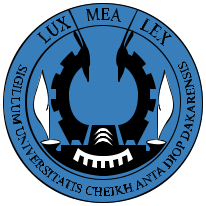 INSCRIPTION SUR LES LISTES D’APTITUDE DU CONSEIL AFRICAIN ET MALGACHE POUR L’ENSEIGNEMENT SUPÉRIEUR (CAMES-CCI 2023)161 INSCRITS POUR L’UNIVERSITÉ CHEIKH ANTA DIOP DE DAKARPour l’année  2023, l’Université Cheikh Anta Diop de Dakar (UCAD) a enregistré un taux de réussite global de 88,5% aux Comités consultatifs interafricains de l’année 2022 (CCI-2023), soit 161 inscrits sur les 182 candidatures soumises pour l’inscription sur les listes d’aptitude aux différents grades de l’Enseignement supérieur et de la Recherche (cf. tableau 1).Tableau 1.  Nombre de candidats et taux de réussite selon le Comité technique spécialisé (CTS)Source. www.lecames.org. Statistiques des candidatures aux CCI-2023En comparaison aux années précédentes, on note une progression régulière du nombre de candidatures et du nombre d’inscrits (figure 1)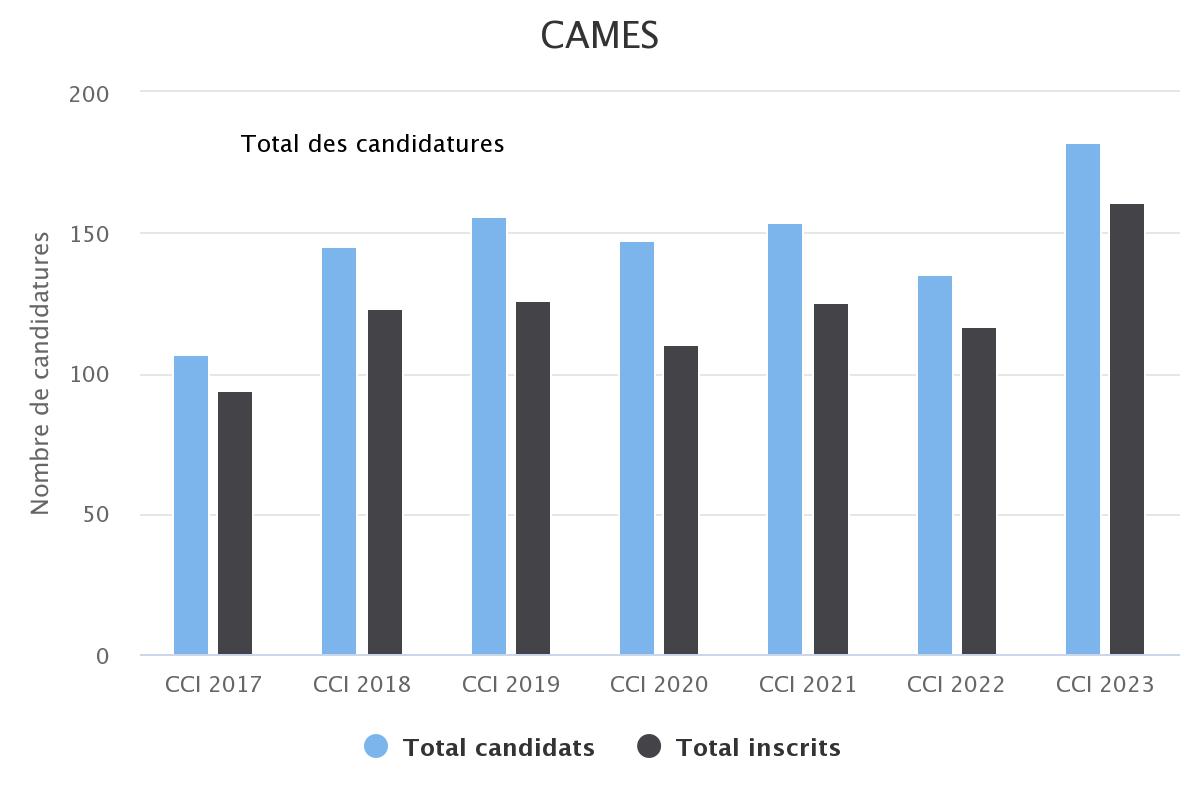 Figure 1 : Tableau 2. Taux de réussite des sept dernières années (2017-2023)Source. www.lecames.org. Statistiques des candidatures aux CCI 2018-2023Pour cette année, l’UCAD n’a pas présenté de candidat pour les grades de Directeur de Recherche et Maître de recherche. Le taux d’inscription le plus élevé a été noté pour le grade de Maître-Assistant avec 92% et plus faible pour le grade de Professeur titulaire (Tableau 2).Tableau 2. Nombre de candidats et taux de réussite selon le grade postulé en 2022Source. www. Lecames.org. Statistiques des candidatures aux CCI 2022Ces résultats mettent en évidence la qualité de nos enseignants-chercheurs et de l’accompagnement institutionnel. Ce suivi institutionnel pourrait être sensiblement amélioré pour atteindre de plus grandes performances.UNIVERSITEDIRECTION DE LA RECHERCHE ET DE L’INNOVATIONCHEIKH ANTA DIOPDIRECTION DE LA RECHERCHE ET DE L’INNOVATIONCHEIKH ANTA DIOPRECTORATDE DAKARRECTORATDE DAKARAnnéesCandidats présentésCandidatures irrecevablesCandidatures examinéesNombre d’inscritsTaux de réussite Lettres et Sciences humaines (LSH)6100615387 %Mathématiques-Physique-Chimie (MPC)3500353291,5 %Médecine-Pharmacie-Odontostomatologie-Médecine Vétérinaire (MPOV)3200322681.2 %Sciences Économiques et de Gestion (SEG)1400141392,8%Sciences et Techniques de l'Ingénieur (STI)09000909100%Sciences Naturelles-Agronomie (SNA)21002121100%Sciences juridiques et politiques (SJP)0800080562.5%Sciences et Techniques des activités physiques et sportives – jeunesse et loisirs02000202100%Total1820018216188,5%AnnéesCandidats présentésCandidatures irrecevablesCandidatures examinéesNombre d’inscritsTaux de réussite Professeur titulaire4100413175.6%Maître de conférences4600474391.5 %Maître-assistant9000908392.2%Chargé de recherche0500050480%Total1820018216188,5%